                                    JADŁOSPIS                                                  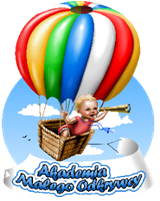 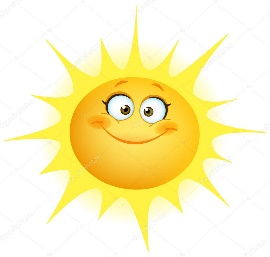 *- własny wypiek/ wyrób             **- potrawy pieczone w piecu konwekcyjno- parowym z dodatkiem małej ilości tłuszczuW zakładzie używa się zboża zawierające gluten, soję, mleko, skorupiaki, jajka, ryby, orzechy, seler, gorczyca, sezam, dwutlenek siarki i siarczany, łubin i mięczaki. Alergeny oznaczone zgodnie z Rozporządzeniem 1160/2011 Parlamentu Europejskiego i Rady. Potrawy doprawiane są naturalnymi przyprawami. Data I Śniadanie     II Śniadanie Pierwsze danieDrugie daniePodwieczorek Wartości odżywcze25.03.2024r Poniedziałek Płatki owsiane na mleku 250ml (mleko, owies)pieczywo pszenne/ razowe 25g (pszenica)masło 82% tłuszczu 3g(mleko) polędwica sopocka 30gpomidor ogórek kiszonyherbata z pomarańczą 250mlGruszka/ jabłko/banan 100gZupa brokułowa z ziemniakami 250ml (marchew, pietruszka, seler, cebula, brokuł, ziele angielskie, listek laurowy, pieprz czarny cały, natka pietruszki, ziemniaki, jogurt) (mleko, seler)Kotlety drobiowe w panierce orkiszowej 60g (filet z kurczaka, jajko, bułka tarta, orkisz, pieprz czarny mielony, olej) (pszenica, jajko, orkisz)Ziemniaki 100gSurówka z białej rzepy z marchewki z jabłkiem 50g (biała rzepa, marchewka, jabłko, jogurt naturalny 2%, pieprz czarny mielony) rukola (mleko) Kompot malinowy / woda niegazowana 250mlJogurt naturalny 2% z polewą owocową 150ml (mleko)Energia: 725,25 kcalBiałko: 16,29Tłuszcze: 27,16Węglowodany:56,55Dieta bezmlecznabezjajecznaPieczywo pszenne/ razowe 25g(pszenica)polędwica sopocka 30g pomidor ogórek herbata z pomarańczą 250mlGruszka/jabłko/banan 100gZupa brokułowa z ziemniakami 250ml (marchew, pietruszka, seler, cebula, brokuł, ziele angielskie, listek laurowy, pieprz czarny cały, natka pietruszki, ziemniaki) (seler)Kotlety drobiowe w panierce orkiszowej 60g (filet z kurczaka, bułka tarta, orkisz, pieprz czarny mielony, olej) (pszenica, orkisz)Ziemniaki 100gSurówka z białej rzepy z marchewki z jabłkiem 50g (biała rzepa, marchewka, jabłko, oliwa z oliwek, pieprz czarny mielony) rukola   Kompot malinowy / woda niegazowana 250mlMus owocowy 150ml Energia: 625,98 kcalBiałko: 14,36Tłuszcze: 17,67Węglowodany:67,9726.03.2024r WtorekMakaron na mleku 250ml (mleko, pszenica) pieczywo pszenne/ żytnie 25g(pszenica) masło 82% tłuszczu 3g ser żółty 20g(mleko)sałata masłowa papryka kolorowa herbata z imbirem i cytryną 250ml/ kawa zbożowa(mleko)Melon/ jabłko/pomarańcze   100gZupa krupnik z kaszą pęczak 250ml (marchew, pietruszka, seler, ziemniaki, cebula, natka pietruszki, pieprz mielony, kasza pęczak) (seler, jęczmień)Warzywny kociołek z indykiem** 60g (indyk, marchew, cebula, seler, pietruszka, cukinia, mąka pszenna, pieprz) (seler, pszenica)Ryż 80gOgórek kiszony 50gKompot truskawkowy/ woda niegazowana 250mlWafle z galaretką*(mleko, pszenica)Energia: 877,37 kcalBiałko: 13,39Tłuszcze: 30,54Węglowodany:56,07Dieta bezmlecznabezjajecznaPieczywo pszenne/ żytnie 50g (pszenica, żyto)polędwica miodowa sałata masłowa papryka kolorowa herbata z imbirem i cytryną 250mlMelon / jabłko/ pomarańcze 100gZupa krupnik z kaszą pęczak 250ml (marchew, pietruszka, seler, ziemniaki, cebula, natka pietruszki, pieprz mielony, kasza pęczak) (seler, jęczmień)Warzywny kociołek z indykiem** 60g (indyk, marchew, cebula, seler, pietruszka, cukinia, mąka pszenna, pieprz) (seler, pszenica)Ryż 80gOgórek kiszony 50gKompot truskawkowy/ woda niegazowana 250mlChrupki kukurydzianeEnergia: 564,83 kcalBiałko: 12,24Tłuszcze: 15,37Węglowodany:72,3827.03.2024rŚrodaKluski lane na mleku 250ml (mleko, jajko, pszenica) pieczywo pszenne/kukurydziane 25g(pszenica) masło 82% tłuszczu 3g (mleko)pasta rybno- jajeczna *(ryba, jajko, jogurt, musztarda, szczypior, ser żółty) (mleko, ryba, jajka) ogórek kwaszony pomidor szczypiorherbata z melisą 250mlBanan/ jabłko/mandarynka 100gZupa gulaszowa z ziemniakami z pomidorami 250ml(marchew, pietruszka, seler, ziemniaki, cebula, pieprz czarny mielony, szynka, pomidory krojone, papryka)Kluski śląskie 120g (mąka pszenna, jajko, mąka ziemniaczana, ziemniaki, cebula, olej) (seler, pszenica, jajko)Surówka z kapusty pekińskiej z curry 50g (kapusta pekińska, cebula, curry, kukurydza, ananas, jogurt naturalny) rzodkiewka(mleko) Kompot wieloowocowy/ woda niegazowana 250mlMaślanka owocowa(mleko)Energia: 853,57 kcalBiałko: 14,02Tłuszcze: 34,65Węglowodany: 51,33Dieta bezmlecznabezjajecznaPieczywo pszenne/kukurydziane 50g(pszenica) pasta rybna* (ryba, szczypior, oliwa musztarda) (ryba)ogórek kwaszony pomidor szczypiorherbata z melisą 250mlBanan/ jabłko/mandarynka100gZupa gulaszowa z ziemniakami z pomidorami 250ml(marchew, pietruszka, seler, ziemniaki, cebula, pieprz czarny mielony, szynka, pomidory krojone)Kluski śląskie 120g (mąka pszenna, mąka ziemniaczana, ziemniaki, cebula, olej) (seler, pszenica)Surówka z kapusty pekińskiej z curry 50g (kapusta pekińska, cebula, curry, kukurydza, ananas, oliwa z oliwek) rzodkiewka Kompot wieloowocowy/ woda niegazowana 250mlMus owocowyEnergia: 759,56 kcalBiałko: 9,29Tłuszcze: 26,35Węglowodany:64,3628.03.2024r Czwartek Kasza manna na mleku 250 ml (mleko, pszenica)pieczywo pszenne/ orkiszowe 25g (pszenica, orkisz)masło 82% tłuszczu 3g(mleko) kiełbasa krakowska 20g rzodkiewka papryka herbata z imbirem / inka 250ml(mleko)Jabłko/ ananas/ gruszka 100gZupa krem z cieciorki groszkiem ptysiowym z natką pietruszki 250ml (ziemniaki, marchew, cieciorka, pietruszka, seler, cebula, ziele angielskie, listek laurowy, pieprz czarny cały, nać, jogurt, groszek ptysiowy) (pszenica, jajko, mleko, seler)Pieczeń rzymska z dodatkiem zieleniny**60g (szynka wp, karkówka wp. jajko, bułka, pieprz czarny mielony, cebula, natka) (pszenica, jajko)Ziemniaki 100gSałatka z buraka czerwonego 50g (burak, jabłko, cebul, oliwa z oliwek) roszponka Kompot wiśniowy/woda niegazowana 250mlZielony shake z bananem szpinakiem i awokadoEnergia: 828,28 kcalBiałko: 15,86Tłuszcze: 32,46Węglowodany:51,68Dieta bezmlecznabezjajecznaPieczywo pszenne/ orkiszowe 50g (pszenica, orkisz)kiełbasa krakowska 20g rzodkiewka paprykaherbata z imbirem 250mlJabłko/ ananas/ gruszka 100gZupa krem z cieciorki z grzankami z natką pietruszki 250ml (ziemniaki, marchew, cieciorka, pietruszka, seler, cebula, ziele angielskie, listek laurowy, pieprz czarny cały, nać, bułka) (seler, pszenica)Pieczeń rzymska z dodatkiem zieleniny**60g (szynka wp, karkówka wp., bułka, pieprz czarny mielony, cebula, natka) (pszenica)Ziemniaki 100gSałatka z buraka czerwonego 50g (burak, jabłko, cebul, oliwa z oliwek) roszponka Kompot wiśniowy/woda niegazowana 250mlZielony shake z bananem szpinakiem i awokadoEnergia: 724,92 kcalBiałko: 15,76Tłuszcze: 29,97Węglowodany:54,2729.03.2024rPiątekOwsianka na mleku 250ml (mleko, owies) bułka pszenna /razowa 25g (pszenica)masło 82% tłuszczu 3g(mleko)humus *20g mix sałat papryka szczypiorherbata z cytryną 250mlGruszka/ jabłko/ mandarynka 100gZupa pieczarkowa z makaronem z natką pietruszki 250ml (marchew, ziemniaki, pietruszka, seler, cebula, ziele angielskie, listek laurowy, pieprz czarny cały, nać, pieczarki, śmietana, serek pieczarkowy, makaron, śmietana) (mleko, seler, pszenica)Naleśniki cynamonowe z dżemem 120g (mąka, mleko, jajko, cukier waniliowy, oliwa, cynamon, dżem) (mleko, pszenica, jajko)Kompot śliwkowy/ woda niegazowana 250mlBułka z kruszonką (mleko, pszenica)Energia: 776,37 kcalBiałko: 10,81Tłuszcze: 24,56Węglowodany: 64,63Dieta bezmlecznabezjajecznaBułka pszenna /razowa 25g (pszenica)humus* 20gmix sałat papryka szczypior herbata z cytryną 250mlGruszka/ jabłko/ mandarynka 100gZupa pieczarkowa z makaronem z natką pietruszki 250ml (marchew, ziemniaki, pietruszka, seler, cebula, ziele angielskie, listek laurowy, pieprz czarny cały, nać, pieczarki, makaron) (seler, pszenica)Naleśniki cynamonowe z dżemem 120g (mąka, cukier waniliowy, oliwa, cynamon, dżem) (pszenica)Kompot śliwkowy/ woda niegazowana 250mlBułka z miodem(pszenica)Energia: 5865,27 kcalBiałko: 10,52Tłuszcze: 11,62Węglowodany:77,86Data I ŚniadanieII Śniadanie Pierwsze danieDrugie daniePodwieczorek Wartości odżywcze02.04.2024r WtorekPłatki kukurydziane na mleku 250ml(mleko) pieczywo żytnie 25g(żyto)masło 82% tłuszczu 3g(mleko)szynka chłopska lux rzodkiewka ogórek kwaszony herbata z limonką 150mlBanan/ jabłko/ ananas 100gZupa koperkowa z ziemniakami 250ml (marchew, pietruszka, seler, ziemniaki, cebula, śmietana, ziele angielskie, listek laurowy, pieprz czarny cały, koper) (mleko, seler)Mini omlety z szynką i serem żółtym** 60g (mąka, jajka, szynka, ser żółty, papryka, nać, pieprz czarny mielony) (mleko, pszenica, jajko)Ziemniaki 100gOgórek zielony słupki 50gKompot z porzeczkowy/ woda niegazowana 150mlMus jabłko- mango-bananEnergia: 912,08 kcalBiałko: 14,13Tłuszcze: 25,02Węglowodany:60,86Dieta bezmlecznabezjajecznaPieczywo żytnie 50 g(żyto)szynka chłopska 20g rzodkiewka ogórek kwaszony herbata z limonką 150mlBanan/ jabłko/ananas   100gZupa koperkowa z ziemniakami 250ml (marchew, pietruszka, seler, ziemniaki, cebula, ziele angielskie, listek laurowy, pieprz czarny cały, koper) (seler)Mini omlety z szynką ** 60g (mąka, szynka, papryka, nać, pieprz czarny mielony) (pszenica)Ziemniaki 100gOgórek zielony słupki 50gKompot z porzeczkowy/ woda niegazowana 150mlMus jabłko- mango-bananEnergia: 643,71 kcalBiałko: 12,09Tłuszcze: 20,06Węglowodany:67,8503.04.2024rŚrodaGryczanka na mleku 250ml (mleko)pieczywo mieszane 25g(pszenica) pasta z ryby pieczonej* 20g (miruna jajko, ser żółty, szczypior, jogurt, pieprz) (mleko, ryba) 20gsałata pomidorki paprykoweherbata z melisą i cytryną 150mlJabłko/melon/ gruszka 100gZupa krem z buraka z grzankami razowymi z dodatkiem zielenimy 250ml(marchew, pietruszka, seler, ziemniaki, burak, nać, jogurt, pieprz czarny mielony, bułka razowa) (mleko, seler, pszenica)Kluski leniwe z masełkiem 120g (mąka pszenna, twaróg, ziemniaki, jajko, mąka ziemniaczana, cebulą, olej) (mleko, pszenica, jajko) Surówka z marchewki i jabłka 50g (marchew, chrzan, jabłko, jogurt naturalny, sok z cytryny) paprykaKompot śliwkowy/woda niegazowana 150mlJogurt grecki z owocami suszonymi (mleko)Energia: 734,72 kcalBiałko: 13,87Tłuszcze: 23,77Węglowodany:62,36Dieta bezmlecznabezjajecznaPieczywo mieszane 50g (pszenica)pasta z ryby pieczonej* 20g (miruna, szczypior, oliwa, pieprz)20g(ryba)sałata pomidorki paprykoweherbata z melisą i cytryną 250mlJabłko/ melon/ gruszka 100gZupa krem z buraka z grzankami razowymi z dodatkiem zieleniny 250ml(marchew, pietruszka, seler, ziemniaki, burak, nać, pieprz czarny mielony, bułka razowa) (seler, pszenica)Kopytka z prażoną cebulką 120g (mąka pszenna, ziemniaki, mąka ziemniaczana, cebulą, olej) (pszenica)Surówka z marchewki i jabłka 50g (marchew, chrzan, jabłko, oliwa, sok z cytryny) paprykaKompot śliwkowy/woda niegazowana 250mlMus z owocami suszonymi Energia: 664,53 kcalBiałko: 11,44Tłuszcze: 11,63Węglowodany:76,9304.04.2024r Czwartek Kuskus na mleku 250ml (mleko, pszenica) pieczywo pszenne/ kukurydziane (pszenica)masło 82% tłuszczu 3g(mleko) schab pieczony* 20 g sałata mix ogórek herbata zielona/ kakao 250mlJabłko /Banan/kaki 100gZupa kalafiorowa z ziemniakami z natką pietruszki 250ml (marchew, pietruszka, seler, cebula, ziele angielskie, listek laurowy, pieprz czarny cały, nać, ziemniaki, kalafior, jogurt, natka) (mleko, seler)Pierogi z twarożkiem polane polewą truskawkowo -jogurtową 120g ( mąka, oliwa, twaróg, truskawka, jogurt)( mleko, pszenica) Kompot truskawkowy/ woda niegazowana 250mlAndruty borówka (pszenica)Energia: 695,28 kcalBiałko: 17,98Tłuszcze: 25,53Węglowodany:56,50Dieta bezmlecznabezjajecznaPieczywo pszenne/ kukurydziane(pszenica)schab pieczony* 20g sałata mix ogórekherbata zielona 250mlJabłko/ banan/ kaki 100gZupa kalafiorowa z ziemniakami z natką pietruszki 250ml (marchew, pietruszka, seler, cebula, ziele angielskie, listek laurowy, pieprz czarny cały, nać, ziemniaki, kalafior, natka) (seler)Pierogi z bananem polane polewą truskawkową 120g ( mąka, oliwa, banan, truskawka)( mleko, pszenica) Kompot truskawkowy/ woda niegazowana 250mlAndruty borówka  (pszenica)Energia: 586,08 kcalBiałko: 17,01Tłuszcze: 19,51Węglowodany:63,4805.04.2024rPiątekPłatki jęczmienne na mleku 250ml (mleko, jęczmień)pieczywo mieszane 25g(pszenica)pasta z cieciorki z suszonymi pomidorami* 20gpapryka ogórekmięta z cytryną 150mlAnanas /Jabłko 100gZupa jarzynowa z kluseczkami z natką pietruszki 250ml(marchew, pietruszka, seler, cebula, nać, sól, pieprz czarny mielony, ziemniaki, makaron zacierkowy, jogurt) (mleko, seler, pszenica)Pieczone burgery z dorsza**60g (dorsz, jajko, mąka pszenna, bułka tarta, pieprz) (pszenica, jajko, ryba)Ziemniaki 100gSurówka z kiszonej kapusty 50g (kapusta kiszona, marchew, oliwa, jabłko, cebula, pieprz) pomidorki Kompot aroniowy/woda niegazowanaRolada biszkoptowa z jabłkami*(pszenica, jajko)Energia: 778,03 kcalBiałko: 13,06Tłuszcze: 28,90Węglowodany:58,04Dieta bezmlecznabezjajecznaPieczywo mieszane 50g(pszenica)pasta z cieciorki z suszonymi pomidorami* 20gpapryka ogórekmięta z cytryną 150mlAnanas /jabłko 100gZupa jarzynowa z kluseczkami z natką pietruszki 250ml(marchew, pietruszka, seler, cebula, nać, sól, pieprz czarny mielony, ziemniaki, makaron zacierka) (seler, pszenica)Pieczone burgery z dorsza**60g (dorsz, mąka pszenna, bułka tarta, pieprz) (pszenica, ryba)Ziemniaki 100gSurówka z kiszonej kapusty 50g (kapusta kiszona, marchew, oliwa, jabłko, cebula, pieprz) pomidorki Kompot aroniowy/woda niegazowanaMus jabłkowyEnergia: 645,23 kcalBiałko: 11,39Tłuszcze: 23,34Węglowodany:65,27